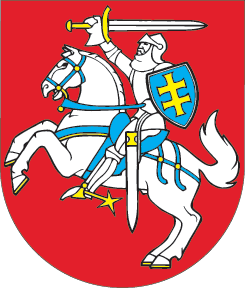 LIETUVOS RESPUBLIKOS SEIMASNUTARIMASDĖL 2017 METŲ PASKELBIMO LIETUVIŲ KALBOS KULTŪROS METAIS2016 m. rugsėjo 27 d. Nr. XII-2657VilniusLietuvos Respublikos Seimas, pabrėždamas, kad mokinių lietuvių kalbos žinios prastėja;vertindamas lietuvių kalbos unikalumą ir originalumą;siekdamas atkreipti dėmesį į lietuvių kalbos, kaip kultūros paveldo, svarbą visuomenei, n u t a r i a:1 straipsnis.Paskelbti 2017 metus Lietuvių kalbos kultūros metais.2 straipsnis.Pasiūlyti Lietuvos Respublikos Vyriausybei:1) sudaryti Lietuvių kalbos kultūros metų komisiją, kuri iki 2016 m. lapkričio 15 d. parengtų Lietuvių kalbos kultūros metų programą ir pradėtų parengiamuosius darbus jai įgyvendinti;2) 2017 metų valstybės biudžete numatyti lėšų Lietuvių kalbos kultūros metų komisijos patvirtintai programai įgyvendinti.Seimo Pirmininkė	Loreta Graužinienė